                                                                                             Zał 7 do siwzPOTENCJAŁ KADROWYNazwa Wykonawcy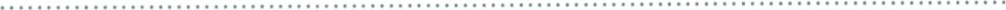 Siedziba:	Składając ofertę w postępowaniu o udzielenie zamówienia publicznego na:dysponuję: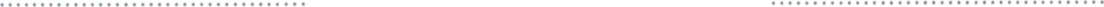      miejscowość i data                                                          podpis osób/osoby uprawnionejOświadczam że: dysponujemy osobą/mi/ nie dysponujemy osobą/mi wymienioną/mi* w wykazie, lecz będziemy dysponować, na potwierdzenie czego załączamy pisemne zobowiązanie podmiotu/ów do udostępnienia ww. osoby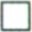 -osoby, które będą uczestniczyć w wykonywaniu zamówienia, wskazane w w/w wykazie posiadają uprawnienia niezbędne do wykonywania zamówienia, w wymaganym zakresie, stosownie do wymagań określonych w ogłoszeniu o zamówieniu i SIWZ-zobowiązuję się przedstawić w/w dokumenty na każde wezwanie Zamawiającego oraz w dniu przekazania placu budowy Wykonawca jest zobowiązany załączyć kopię stwierdzenie posiadania przygotowania zawodowego do pełnienia samodzielnych funkcji technicznych w budownictwie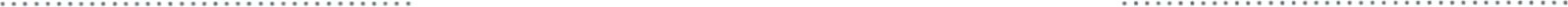 	miejscowość i data	odpis osób/osoby uprawnionejWykonawca składa przedmiotowe oświadczenie wraz z ofertą w celu dokonania przez Zamawiającego oceny ofert na podstawie kryterium o którym mowa w pkt XIV ust. 1 lit c SIWZl.p.Imię i nazwiskoPotwierdzenie posiadania przygotowania zawodowego do pełnienia samodzielnych funkcji technicznych w budownictwie (nr uprawnień/ specjalność)Uwagiw specjalności instalacyjnej w zakresie sieci, instalacji i urządzeń elektrycznych i elektroenergetycznych312